PRISTOPNA IZJAVAPodatki o novem članu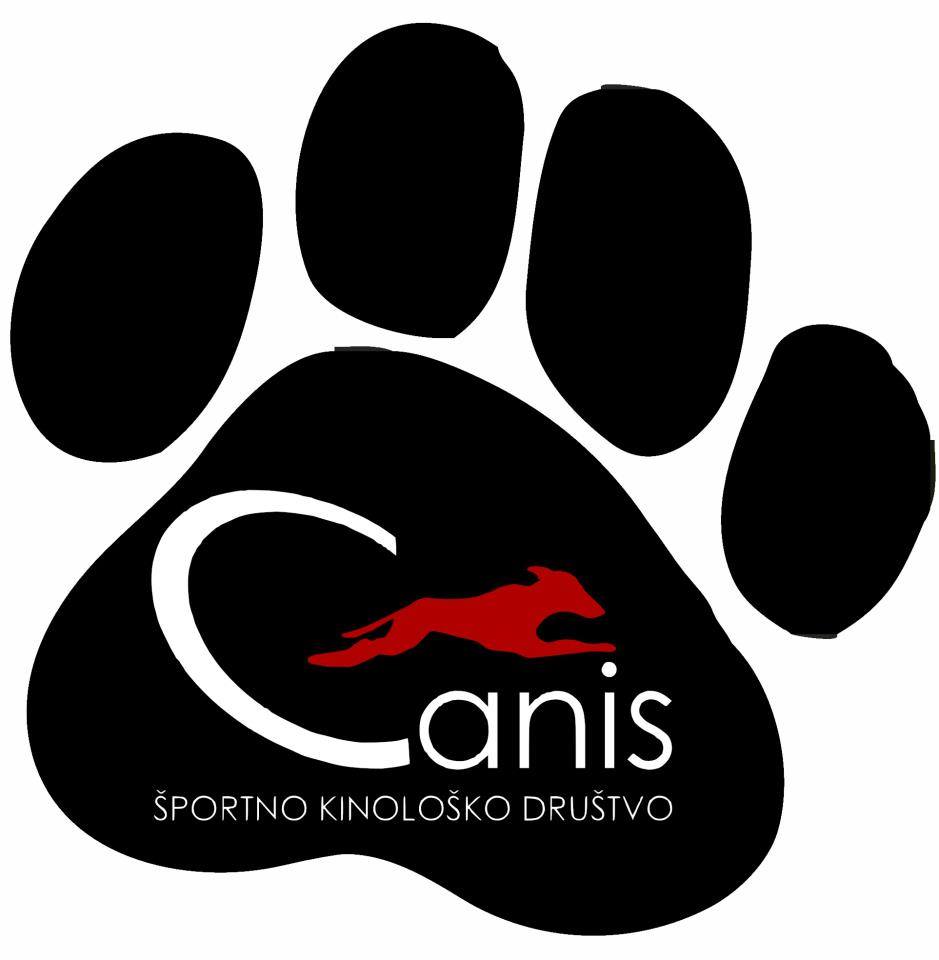 IME IN PRIIMEK: DATUM ROJSTVA: TELEFON: EMAIL: DATUM: S podpisom izjavljam, da želim postati nov član/članica Športnega kinološkega društva CANIS in se obvezujem k spoštovanju pravil društva priložena tej pristopni izjavi.PODPIS:______________________________________________________V kolikor ne želite prejemati elektronske pošte o dejavnostih in prireditvah društva (delovne akcije, razpisi novih tečajev, tekme, dogodki ipd.) označite spodnji kvadratek. Ne želim prejemati obvestil ŠKD Canis preko elektronske pošte.ŠTEVILKA ČLANSKE IZKAZNICE: ______		     ŽIG DRUŠTVAPRAVILA DRUŠTVAVsak vodnik je odgovoren za dejanja svojega psa.Na društvo vedno pridemo s psom na povodcu.Svojega psa ne vodimo do psov na privezu.Skrbimo, da ne motimo procesa šolanja oziroma treniranja (v času agility treningov ne hodimo s psom do ribnika, drugih psov ne kličemo ali božamo na privezih ipd.).Na društvu in v neposredni okolici društva (parkirišče, dovozna pot, ograjen poligon za poslušnost, agility poligon) vedno počistimo za svojim psom.Ograjen poligon za poslušnost ni namenjen spuščanju psov.Vsi člani imajo pravico uporabe ograjenega poligona za poslušnost za namene treniranja v času, ko se tečaji ne izvajajo, vendar morajo upoštevati vrstni res (prednost imajo inštruktorji in tekmovalci – velja ustni dogovor na licu mesta).Uporaba športnih rekvizitov (palisada, zibelka, ovire, miza, stožci ipd.) za otroško igro niso dovoljeni, tudi poligona nista namenjena za otroško igro.Uporaba agility poligona brez nadzora inštruktorja oziroma brez opravljenega tečaja agilitya ni dovoljena.Skrbimo za red in čistočo na društvu.Športne rekvizite vedno pospravimo za seboj.Kajenje na poligonih NI dovoljeno.Zadnji zaklene rampo.» ŠKD CANIS je kinološko društvo, ki se poleg disciplin športne kinologije ukvarja tudi s tečaji šolanja psov, zato prosimo upoštevajte načela, da so mnogi psi še v procesu šolanja ali prevzgoje in da jih s svojimi dejanji ne motimo pri tem procesu. Bodite skrbni in strpni! «